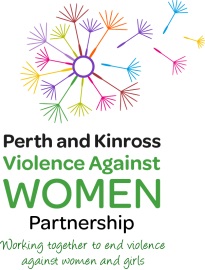 Making Partnership WorkFriday 1 December 2017 – 10.00-13.00hrsCivic Hall, 2 High Street, PerthThis seminar is for those who work in partnership to provide support to women and families affected by violence against women in Perth & Kinross.  It will explore the challenges for organisations and individuals in making effective and sustainable contributions to partnerships and then consider the practical difficulties in working together on a daily basis.Contributions will be made by:-Emma Rich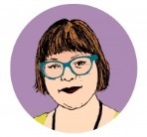 Emma Ritch is the Executive Director of Engender, and she is ultimately responsible for the work of the organisation. She leads on external relations. She has a background in working around women and the labour market, and violence against women.Engender is a feminist organisation committed to ending the stereotyping of women and girls, and the way in which assumptions around gender shape women’s work and family lives. It works towards an end to men’s violence against women and girls, and recognises that violence against women is both a cause and a consequence of women’s inequality.John Carnochan OBE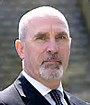 John Carnochan OBE served as a police officer in Strathclyde for almost 39 years and retired in 2013 as Detective Chief Superintendent. Most of his Police service was as a Detective working investigating serious crime including murder inquiries and protracted intelligence led operations against organised criminal gangs.In 2005, with co-director Karyn McCluskey, he set up the Violence Reduction Unit with the aim of developing a strategy which would bring about sustainable reductions in violence.Mhairi McGowan 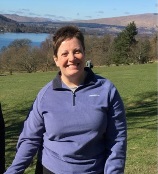 Mhairi McGowan is the Head of Service at ASSIST, Scotland’s first Independent Domestic Abuse Advocacy project which is co-located with Police Scotland. This project provides risk reduction interventions aimed at increasing the safety of victim/survivors and their children. ASSIST launched the first Multi-Agency Risk Assessment Conference (MARAC) in Scotland in 2005 and is an active partner in Police Scotland’s MATAC (Multi Agency Tasking and Coordinating) process that targets serial and serious perpetrators.Programme10.00		Welcome & Introductions 					Chair10.10		Organisations in Partnership					Emma Rich10.40		The Contribution of the Individual				John Carnochan11.10		Refreshments11.30		The Daily Realities of Partnership Working			Mhairi McGowan12.00		What Does This Mean for Us13.00		Finish